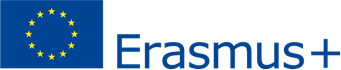 ERASMUS+ PROGRAMME – Staff Mobility for Teaching ACADEMIC YEAR:  ________ / ________CERTIFICATE OF ATTENDANCETHIS IS TO CERTIFY THAT(person’s name)   ____________________________________________________________from UNIVERSITAT DE LLEIDA () has completed a Staff Mobility for Teaching within the framework of the ERASMUS+ Programme at the university/institution __________________________________________________________________________, (city _________________________ and country _________________________________), in the Faculty/Department of  __________________________________________________ PHYSICAL PERIOD SPENT IN RECEIVING/HOST COUNTRY:  (minimum 2 days, excluding weekends):                                  from  ___________________       to   ___________________ Total number of teaching days:  _______   days         Number of teaching hours ((minimum 8 h): ____  hours Main language used:  ______________________       _________________________________________________         ____________________________________Signature                                                                          Date  (same day as last day of stay, or later)                                                                                                      _________________________________________________         ____________________________________Name                                                                                StampPlease send a copy by email to ri@udl.catThank you very much for your cooperation